Manizales, 22 de Junio de 2018NOTIFICACIÓN POR AVISO DE LOSEMPLAZAMIENTOS PREVIOS PARA DECLARAR EL IMPUESTO DE INDUSTRIA Y COMERCIO El Grupo de Fiscalización y Control de la Unidad de Rentas de la Secretaria de Hacienda del Municipio de Manizales, en ejercicio de sus facultades constitucionales y legales, en especial las conferidas por el artículo 565, 568 del Estatuto Tributario, artículo 69 del Código de Procedimiento Administrativo y de lo Contencioso Administrativo procede a notificar los emplazamientos previos para declarar el impuesto de Industria y Comercio y sus complementarios a cargo de las personas que a continuación se relacionan:El acto administrativo aquí relacionado, del cual se acompaña copia íntegra, se considera legalmente notificado, al finalizar el día siguiente del retiro del presente aviso.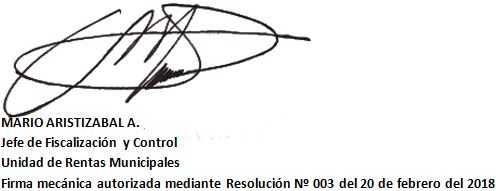 NIT-C.C.DestinatarioDirecciónCiudadAÑO GRAVABLE SIN DECLARARNro. EMPLAZAMIENTO  PREVIO PARA DECLARAR FECHA EMPLAZAMIENTO             3.607.505 JESUS MARIA DUQUE BOTEROK 23 N 65 11 LOCAL 201MANIZALES2015114721/11/2017             4.338.202 VALENCIA * LUIS-ENRIQUECRA 9C # 50 A - 45MANIZALES201586921/11/2017             4.469.602 SERNA CASTANEDA OCTAVIO-DE-JESCR 38 N° 67 B 44 B. PIO XIIMANIZALES201580921/11/2017             4.485.806 JAIRO DE JESUS OSORIO GOMEZCARRERA 24 NRO.41-08MANIZALES2015107321/11/2017             4.598.505 LONDOÑO GIRALDO JOSE ALBEIROCALLE 11 6 13VILLAMARIA2015111421/11/2017           10.175.364 YESID CAICEDOCARRERA 7D NRO.60-02MANIZALES201592921/11/2017           10.211.800 BETANCURTH RIOS JOELCL 26 A 32 A-46 B. EL NEVADOMANIZALES201593321/11/2017           10.230.555 FRANCISCO JAVIER HERNANDEZ ARISTIZABALCRA 26NRO 41-21MANIZALES2015106321/11/2017           10.234.582 LUIS FERNANDO CARDONA GIRALDOPARQUE INDUSTRIAL MALTERIAMANIZALES201582021/11/2017NIT-C.C.DestinatarioDirecciónCiudadAÑO GRAVABLE SIN DECLARARNro. EMPLAZAMIENTO  PREVIO PARA DECLARAR FECHA EMPLAZAMIENTO           10.257.526 AVENDAÑO SANCHEZ JHON JAIROCL 40 15 22 VILLA JULIAMANIZALES201599921/11/2017           10.279.975 GARCIA CORRALES ORLANDOCALLE 27 A NRO.26-50MANIZALES2015170421/011/2017           10.283.128 RIOS MARTINEZ JOSE FERNANDOCALLE 48 E # 3 - 45MANIZALES201589221/11/2017           10.283.399 JUAN CARLOS AGUIRRE LOPEZCARRERA 16 24-03MANIZALES201584821/11/2017           10.283.486 CHICA MONTES JUAN FERNANDOCRA.23 NRO.67A-37  PQ4MANIZALES2015175719/02/2018           10.284.336 GILBERTO SANABRIA CASTANOCRA.18 NRO.73-40 ALTA SUIZAMANIZALES2015183919/02/2018           10.289.923 OCAMPO PINEDA LUIS HERNANCRA.20 NRO.50-99MANIZALES2015180621/11/2017           14.891.295 HURTADO GRAJALES CARLOS ALBERTOCL 30 NRO 24-47MANIZALES2015108421/11/2017           15.921.169 LARA MONTOYA JUAN FERNANDOAUTOPISTA DEL CAFE KM 8 VIA QUIEBRA DEL VILLAR FINVILLAMARIA201581621/11/2017           15.961.589 GRANADA CHACON JAIME ANDRESB. LOS PINOS LA ENEAMANIZALES201590821/11/2017           15.962.060 RAMIREZ GIL KAROL ANTONIOCRA 35 NRO 99-92MANIZALES201581721/11/2017           16.079.022 SANCHEZ CUERVO LUIS FELIPECRA.26A NRO.42-05MANIZALES2015179621/11/2017           16.079.233 EDWIN JAIR CARDENAS PARRACARRERA 22 # 29 - 29 BARRIO CENTRO COMERCIAL PARQUMANIZALES2015100921/11/2017           16.079.747 ANDRES FELIPE GUZMAN GALLEGOCL 51 22A 10MANIZALES2015108321/11/2017           24.316.111 ROPA INTIMA BELLISIMASCRA 23 NRO 24-14MANIZALES201580821/11/2017           24.323.515 MARTHA HELENA GARCIA LOAIZACALLE 73 NRO. 19-97 APTO 301MANIZALES2015170216/02/2018NIT-C.C.DestinatarioDirecciónCiudadAÑO GRAVABLE SIN DECLARARNro. EMPLAZAMIENTO  PREVIO PARA DECLARAR FECHA EMPLAZAMIENTO           24.328.748 OLGA AMPARO GIRALDO RIOSCRA 23 NRO 65-39 LC 1MANIZALES2015112021/11/2017           24.338.423 ANA MARÍA GALVEZ CARDONACALLE 37 # 32A-105MANIZALES2015114221/11/201724.341.809 RAMIREZ RIOS GLADYS YOHANACRA.25 NRO.50-30MANIZALES2015173821/11/2017           24.347.795 GIRALDO OROZCO CLAUDIA MARIACR 34 NRO 4 B 13 B. ASTURIASMANIZALES201582821/11/2017           24.347.893 ARIAS RAMIREZ MARCELACRA.12 NRO.47G 56 CARIBEMANIZALES2015181121/11/2017           24.348.224 JOHANA ANDREA GONZALEZ ACOSTACRA.22 CALLE 29-29 NIVEL 2 PARQUE CALDASMANIZALES2015181619/02/2018           24.824.289 MARIA LUZ VALENCIA VASQUEZCALLE 30 NRO. 24-13MANIZALES2015177921/11/2017           24.839.200 SASTRERIA LA 22CALLE 26 # 19 - 36 EL CENTROMANIZALES201581021/11/2017           24.875.177 RAMIREZ ARIAS LUCELICRA.12 D NRO.47 G 56 CARIBEMANIZALES2015177721/11/2017           30.231.179 FRANCO OSPINA LUZ AIDACALLE 19 NRO. 20-43MANIZALES2015173421/11/2017           30.237.110 SANDRA MILENA BALLESTEROS GALLEGOCRA.11C NRO.47L-07 CARIBEMANIZALES2015175221/11/2017           30.273.540 MARIA ORTIZ GILCALLE 19 NRO. 22-48MANIZALES2015170921/11/2017           30.279.685 GRISALES PEREZ MARIA CONSUELOVDA ALTO DEL NARANJOMANIZALES201591921/11/2017           30.279.958 RAMIREZ JIMENEZ DORY LUZCRA 24 NRO 62-75MANIZALES2015107421/11/2017           30.307.864 LUZ ADRIANA CARILLO DELGADOCRA. 19 NRO.51-38MANIZALES2015172121/11/2017           30.312.919 MONICA MARIA VALENCIA CASTANOCALLE 39 16-109MANIZALES2015105121/11/2017NIT-C.C.DestinatarioDirecciónCiudadAÑO GRAVABLE SIN DECLARARNro. EMPLAZAMIENTO  PREVIO PARA DECLARAR FECHA EMPLAZAMIENTO           30.319.187 CARDONA AGUIRRE GLORIA PATRICIACALLE 64 NO. 13A-20MANIZALES2015107621/11/2017           30.326.380 MARIA HELLEN SALAZAR PENACRA.18 A NRO.73-40 MANIZALES2015184121/11/2017           30.332.041 DUQUE JARAMILLO DIANA-MARCELACARRERA 20 NRO 21-66MANIZALES2015108521/11/2017           30.337.263 PAULA HENAO NARANJOCRA 23 63-96 LOCAL 1MANIZALES201591821/11/2017           30.391.479 MARIA ISABEL BUCURUCRA.8D NRO.54-31 ALTO PORVENIRMANIZALES2015173321/11/2017           30.391.596 LUZ MIRIAM ALVAREZ CASTANOCALLE 69 NRO.37-90MANIZALES2015179719/02/2018           30.394.970 CAROLINA GOMEZ HENAOCL 8 B 15 51 AP 802 ED EL PARQUE LOS ALPESPEREIRA201596521/11/2017           30.400.324 MARIA CAROLINA MURILLOC.C.PARQUE CALDAS L.PC31MANIZALES2015180421/11/2017           30.402.046 VARGAS CESPEDES OLGA-EUGENIACALLE 24 24-48MANIZALES201598221/11/2017           30.404.436 PAULA ANDREA TOROCRA.27 NRO. 15-21MANIZALES2015174719/02/2018           30.405.407 DURANGO IDARRAGA ELISACRA 28 # 17-09 BARRIO EL CARMNEMANIZALES2015109621/11/2017           49.664.680 MERCEDES QUINONES HERRERACRA 23 NRO.24-29 OF 607MANIZALES201583105/02/2018           65.712.364 CASTEÑEDA PINEDA GLORIA ESPERANZACL 62 NRO 34-76 B. FATIMAMANIZALES201588021/11/2017           67.007.333 MEJIA ROJAS LINA FERNANDACRA 20 NRO.26-43 L.2MANIZALES2015106009/02/2018           71.527.333 LOZANO TOBON JAIME ALBERTOCL 51 NR. 21-28MANIZALES2015105409/02/2018           75.063.592 JORGE IVAN OSORIO GRISALESCRA 23 NO. 25-61 EDIF DON PEDRO OF 904MANIZALES201586721/11/2017NIT-C.C.DestinatarioDirecciónCiudadAÑO GRAVABLE SIN DECLARARNro. EMPLAZAMIENTO  PREVIO PARA DECLARAR FECHA EMPLAZAMIENTO           75.064.497 ARTURO MARULANDA DELGADOVEREDA SAN PEREGRINOMANIZALES2015115309/02/2018           75.065.706 CARLOS EVELIO LOPEZ LOPEZCRA. 34 NRO.101-18MANIZALES2015172519/02/2018           75.066.678 JOSE GERMAN CASTILLO ARIASCRA.17 NRO.17-33 APTO12MANIZALES2015182921/11/2017           75.071.532 CASTAÑO FRANCO JORGE HUGOCALLE 17 NRO 22-24 PISO 1MANIZALES2015108621/11/2017           75.071.981 CARNICERIA FRESCARNESCLL 21 NRO 29-21MANIZALES201599421/11/2017           75.073.962 BELL PANINOCLL 36 NRO 20-29MANIZALES201585921/11/2017           75.076.170 JULIAN AND SANCHEZ RODRIGUEZCRA. 25 NRO. 65 - 59MANIZALES201591221/11/2017           75.076.283 MONTOYA DIAZ OSCAR MAURICIOCRA 23 NRO 24-55 LOC 306MANIZALES201597121/11/2017           75.077.708 JOHN FREDY VALENCIA ARIASCARRERA 9 NRO 9A -08MANIZALES2015112121/11/2017           75.077.947 D.S.S. SYSTEMSCARRERA 27 23-35MANIZALES201595205/02/2018           75.078.751 JULIO CESAR ARIAS CASTAÑOCL 37 NRO 23 24MANIZALES2015109421/11/2017           75.079.697 WILFREDO HOLGUIN ARBELAEZCLL 18 NRO 19-01MANIZALES201582421/11/2017           75.082.034 GOMEZ TANGARIFE JOSE FERNANDOCLL 4A NRO 21 04MANIZALES2015114809/02/2018           75.085.113 JORGE ELIECER ZAPATA AGUIRRECALLE 25 NRO. 20-25MANIZALES2015173221/11/2017           75.085.825 RAFAEL OSWALDO CORRALES CANASCALLE 13 NRO.3-38MANIZALES2015176421/11/2017           75.087.379 JOHN JAIRO RIVERA GIRALDOCRA.35 NRO.101 B - 43 LA ENEAMANIZALES2015177619/02/2018NIT-C.C.DestinatarioDirecciónCiudadAÑO GRAVABLE SIN DECLARARNro. EMPLAZAMIENTO  PREVIO PARA DECLARAR FECHA EMPLAZAMIENTO           75.088.449 BAR LUNA PARKCRA 17 NRO 23-06MANIZALES2015103809/02/2018           75.089.848 MARIO ANDRES CANO BERNALCR 24 19 17 OFC 2MANIZALES201582121/11/2017           75.090.883 JHON ALEXANDER SANCHEZCRA 15 NRO 63B-27MANIZALES201594505/02/2018           75.091.168 LOPEZ OSCAR EDUARDOCRA. 35 NRO.98-23 MANIZALES2015181721/11/2017           75.091.320 BAR BALTIMORECALLE 19 17-25MANIZALES2015109021/11/2017           75.092.159 VARGAS ESPINOSA ANDRES FELIPEBLQ U3 AP 104 VILLACARMENZAMANIZALES2015105021/11/2017           75.092.500 JOSE EDUER PAMPLONA CHAMARROCRA.14 NRO. 27-16MANIZALES2015170821/11/2017           75.093.634 VALLEJO RINCON JOSE OMARCRA 19 NRO 17-32MANIZALES201597521/11/2017           75.094.775 COMUNCIACIONES E INVERSIONES AL DIA # 2CR 22 N° 20-43 LC 1A6 ED SEGUROS BOLIVARMANIZALES2015115021/11/2017           75.097.791 CESAR AUGUSTO HURTADO SERNACALLE 24 NO. 18-54MANIZALES201593921/11/2017           75.097.933 LONDOÑO ARANGO JHON EIDERCL 5 A NRO 3-50 B. VILLA 4VILLAMARIA201587621/11/2017           75.103.889 PEREZ GIRALDO JHON EDWINCRA.26 A  NRO.33-102 BARRIO LINARESMANIZALES2015171619/02/2018           75.105.139 SERNA OMAR ANDRESCLL 7A NRO 10 14MANIZALES201598821/11/2017           79.362.646 EDILBERTO GAMEZ MELOCARRERA 42 B # 11 - 05MANIZALES2015109521/11/2017           79.582.070 RINCON GOMEZ HENRYCALLE 78C # 110-47 INTERIOR 110 BOGOTA DCBOGOTA201590621/11/2017           79.988.668 TOBON DIAZ SERGIO ALEXANDERCALLE 94B NO 36A09MANIZALES2015101508/02/2018NIT-C.C.DestinatarioDirecciónCiudadAÑO GRAVABLE SIN DECLARARNro. EMPLAZAMIENTO  PREVIO PARA DECLARAR FECHA EMPLAZAMIENTO           93.437.229 CASIDIMAS RAMIREZ GREGORIO SCHNEIDERCRA 27 NRO 29-56MANIZALES201584121/11/2017           98.665.579 JORGE ELIECER VASCO GARCIACRA 11 NRO 18 28 CAMPOHERMOSOMANIZALES2015115821/11/2017         102.543.110 CARLOS MEJIA PALACIOCRA.23 NRO.40-108 LOCAL 1 PALOS VERDESMANIZALES2015178121/11/2017         102.874.438 TENRY LEONARDO NAVARRETE OSORNOCRA.24 NRO.19-43 L.1MANIZALES2015183421/11/2017         700.102.816 BUITRAGO MONTES LUIS MIGUELCRA 16 NRO 27-12MANIZALES201596121/11/2017         800.035.917 CONSUL.SUS SEG.LTDA ASES.SEGURCRA 24 NO. 21-54 OF. 6B EDIFICIO ANDINOMANIZALES2015112521/11/2017         800.143.377 AGENCIA DE ADUANAS ADUANIMEX SA NIVEL 1CR 48 20 34 OF 912 EDIF CENTRO EMPRESARIAL CIUDADMANIZALES201590105/02/2018         810.003.925 ACER LTDA.CRA 22 NRO 23-26 OF 206MANIZALES201588505/02/2018         810.004.604 FEN FUNDAC. DE EMPLEAD. Y OBREROS NUTRIRCRA 19 NRO 72A-18MANIZALES201593121/11/2017         810.005.396 LLAV CONSULTORES Y CIA LTDAEDIF B.C.H. OF 1201MANIZALES201587121/11/2017         810.006.954 MAPS DE COLOMBIA S.A.SCL 5 NO 22- 103MANIZALES2015109821/11/2017         811.020.344 HELISTAR S.A.SAEROPUERTO EL DORADO ENTRADA 1 INTERIOR 8BOGOTA201591005/02/2018         830.075.592 CONCESA S ACL 73 A 68 H 64 BRR LAS FERIASBOGOTA2015106521/11/2017         860.400.157 SEMEK S.A.S.DG 21 BIS 70-30 BOGOTA D.C.BOGOTA2015115909/02/2018         860.450.070 PINTAMOS LTDACLL 62 NRO 33-15MANIZALES201584005/02/2018NIT-C.C.DestinatarioDirecciónCiudadAÑO GRAVABLE SIN DECLARARNro. EMPLAZAMIENTO  PREVIO PARA DECLARAR FECHA EMPLAZAMIENTO         890.806.923 SERMEDICOS LTDACALLE 50 NO 25-65 OF.306MANIZALES201589821/11/2017         890.937.856 ASEO Y SOSTENIMIENTO INDUSTRIAL SACLL 22 NRO 22-26MANIZALES2015106421/11/2017         891.409.156 TECNO DIESEL SASKM 13 VIA PANAMERICANAMANIZALES2015103609/02/2018         900.070.075 COMUNICACION INFORMAC. Y CONSULT LTDAED CAJA SOCIAL DE AHORR OF 1001MANIZALES201599205/02/2018         900.085.823 PREVENSALUD OCUPACIONAL E.U.CRA 31E NRO 42-23MANIZALES201594905/02/2018         900.105.500 FIDPACK LTDACRA 35 NRO 100-76MANIZALES2015103921/11/2017         900.128.018 OPTIMIZAR SERVICIOS TEMPORALES MANIZALESKR 48 95 27BOGOTA2015107909/02/2018         900.129.503 ACERTI AUDITORIA Y CERTIFICACIONESCRA 17 1B 87MANIZALES2015112621/11/2017         900.139.629 QUIROGA GARCIA S. EN C.CLL 64 A NUMERO 21-50 OFICINA 1204MANIZALES201598521/11/2017         900.147.089 CAMBRIDGE CORPORATION LTDACRA 23 NRO 72-49MANIZALES201588921/11/2017         900.161.224 LLANO ARRUBLA E HIJOS SASCLL 75A NRO 24A-01MANIZALES2015104621/11/2017         900.200.124 COMUNICACIONES Y EVENTOS YA LTDACRA 27 NRO 46-44MANIZALES2015101021/11/2017         900.227.160 FINDING SOLUTION S.A.CALLE 57 24A-39MANIZALES2015107509/02/2018         900.252.198 PERFUMEX S.A.S.CR 20 34-18 LOCAL 275MANIZALES2015107021/11/2017         900.279.622 DELAWARE CONSULTORIA SUCURSAL COLOMBIADG 97 17 60 OF 801BOGOTA2015111821/11/2017         900.323.427 MADE ESTIBAS S.A.SKM 14 VIA MAGDALENAMANIZALES2015100808/02/2018NIT-C.C.DestinatarioDirecciónCiudadAÑO GRAVABLE SIN DECLARARNro. EMPLAZAMIENTO  PREVIO PARA DECLARAR FECHA EMPLAZAMIENTO         900.353.601 DIACEMENTOKM 4 BODEGA 13 PARQUE CENTROMANIZALES201597721/11/2017         900.401.451 CONTABILITA S.A.S.KM 9 VIA AL MAGDALENAMANIZALES201588621/11/2017         900.418.673 CENTRO DE ENTRENAMIENTO PERSONALIZADOCARRERA 23 C 63 32MANIZALES2015109121/11/2017         900.423.685 DISTRIBUIDORA DE SUEÑO S.A.SCLL 49B NRO 34C 29MANIZALES201584221/11/2017         900.448.333 INMOBILIARIA JA.TV E.U.CRA 23 NRO 19-47 OF 301MANIZALES201585405/02/2018         900.453.852 ELECCION EFECTIVA S.A.S.CLL 30 NRO 33-22MANIZALES2015105909/02/2018         900.509.621 ACABADOS Y ACCESORIOS LMMAL S.A.SKRA 7 NO. 2B 34 LC 307LA CALERA201585621/11/2017         900.529.934 INDUSTRIA COMERCIALIZAD.ANGIE PAOLA SASCLL 14 NRO 23-16 LOC-3MANIZALES201596221/11/2017         900.533.974 CARDENAS Y PABON ASOCIADOS SASCRA.7 A NRO.106-75 APTO 103BOGOTA2015181921/11/2017         900.548.794 SERVINT HOGAR S.A.S.CL 12A 8 36MANIZALES201585305/02/2018         900.560.579 AMERICAN ENGLISH ARTS CENTER SASCLL 56 NRO 24A-01MANIZALES2015114621/11/2017         900.580.440 CONSORCIO PCCRA 24 NRO 20-08 OF 301MANIZALES2015110321/11/2017         900.619.452 RODIZIOS ORIENTALES SASCL 33 B 20 03 LOCAL 341 342 343 344MANIZALES2015105609/02/2018         900.654.247 CAMO AMBIENTAL S.A.S.CRA.36 CALLE 62-06 LA ESTRELLAMANIZALES2015183519/02/2018         900.682.157 INGENIERIA DISEÑO Y CONSTRUCCION ID&C S.A.S.CL 58E 8 58MANIZALES2015102208/02/2018NIT-C.C.DestinatarioDirecciónCiudadAÑO GRAVABLE SIN DECLARARNro. EMPLAZAMIENTO  PREVIO PARA DECLARAR FECHA EMPLAZAMIENTO         900.697.368 SOLUCIONES AGROINDUSTRIALES ENTRERIOS S.A.S.AV.CENTRO 16-63 LOS AGUSTINOSMANIZALES2015180519/02/2018         900.706.043 ACOSTA INNOVACION Y CONSTRUCCION SASCALLE 22 NRO.22-12  APTO 402MANIZALES2015172419/02/2018         900.709.239 PELECOL SAS _CRA.3 F NRO.48F-80 BOSQUES DEL NORTEMANIZALES2015181319/02/2018         900.712.021 BYSHAMONTEN SASCR 23 75A 55MANIZALES201586121/11/2017         900.731.370 BIONATURA COLOMBIA SASCALLE 63 NRO.2-19 PUERTA DE ALCALA C3VILLAMARIA2015169321/11/2017         900.733.497 ASOCIACION APRONSALUDCALLE 46 NRO.32B 34 APTO 204 BLOQUE 1MANIZALES2015179421/11/2017         900.758.287 CARNECOL LOS AGUSTINOS S.A.S.CLL 17 NRO 20-25MANIZALES201596405/02/2018         900.774.813 BERLIN INMOBILIARIA SASCRA.19 NRO.17-20 C.C. LOS AGUSTINOSMANIZALES2015183619/02/2018         900.778.473 LA KELLY AGRICOLA SASCRA.32 NRO.106-39 ENEAMANIZALES2015176819/02/2018         900.782.238 CONSTRUCCIONES LARG SASCRA. 31 NRO.50B-62 EUCALIPTUSMANIZALES2015179219/02/2018         900.793.502 BESTBAG.CO.SASCALLE 21 NRO.15-42MANIZALES2015170121/11/2017         900.796.856 CAFE LAS MARGARITAS SASCALLE 23 NRO.17-22MANIZALES2015178621/11/2017         900.798.328 MAYUAL INGENIERIA SASCALLE 1B N.- 12 - 15MANIZALES201599021/11/2017         900.799.892 SUNRISE RED EMPRESARIAL ESCUELA DE NEGOCIOS S.A.S.CALLE 10 NRO.12-28 CHIPREMANIZALES2015175119/02/2018     1.002.547.788 ENCUADERNACION MI BELLO LIBROCRA 12 NRO 29-23MANIZALES201583221/11/20171.017.213.704 EDISON RIVERA CASTAÑOC.C. PARQUE CALDAS L-P-19-N-3MANIZALES2015180121/11/2017NIT-C.C.DestinatarioDirecciónCiudadAÑO GRAVABLE SIN DECLARARNro. EMPLAZAMIENTO  PREVIO PARA DECLARAR FECHA EMPLAZAMIENTO     1.022.353.038 PEREZ GIRALDO YINA VANESSACRA.35 NRO. 101A-30MANIZALES2015181821/11/2017     1.036.624.605 VASQUEZ ORREGO JULIANCALLE 29 NO 24-29 APTO 205MANIZALES2015110021/11/2017     1.053.784.042 LUIS MIGUEL HERNANDEZ OSSACRA.24 NRO.22-02MANIZALES2015180221/11/2017     1.053.790.534 OSORIO ALVAREZ JOAO PAULOCRA.22 NRO. 15-10 CENTROMANIZALES2015173919/02/2018     1.053.792.825 GARCIA AGUDELO JHON DAVIDCRA 23 NRO 22-46MANIZALES2015112421/11/2017     1.053.794.739 TORRES SUAZA JUAN GABRIELCALLE 65 NRO.35-06 B. FATIMAMANIZALES2015169721/11/2017     1.053.799.470 DISTRIBUIDORA Y QUESERA BOYACACRA 28 NRO 17-09MANIZALES201586821/11/2017     1.053.804.823 VALENCIA QUINTERO JOSE RAMONC.C. PARQUE CALDAS N-4 LCI-13MANIZALES201585021/11/2017     1.053.807.221 DANIEL ALEJANDRO CAÑON GARCIACLL 19 NRO 21-44 LOC 22MANIZALES2015109909/02/2018     1.053.812.048 CEBALLOS SIERRA FEDERICOVILLA PILAR II APTO 201MANIZALES201587821/11/2017     1.053.815.714 ANDRES FELIPE BELLO ARBELAEZCRA 21 NRO 19-37 CENTROMANIZALES2015101808/02/2018     1.053.820.856 HAMBURGUESAS 2000CRA 35 NRO 98-34MANIZALES2015101621/11/2017     1.053.822.541 OVER CAMILO ORTEGON VEGACARRERA 23 A 74 - 71 EDIFICIO ANDI OFC 902MANIZALES2015110821/11/2017     1.053.823.065 IMPRESIONES FASTCRA 23 NRO 41-38 VELEZMANIZALES2015116021/11/2017     1.053.823.157 DUQUE BUITRAGO ALEJANDROCRA 20B NRO 3B-20 B. ALCAZARESMANIZALES201589721/11/2017     1.053.835.328 RENTERIA BRAVO PAULA ANDREACRA.21 NRO.23-21 CENTROMANIZALES2015175519/02/2018NIT-C.C.DestinatarioDirecciónCiudadAÑO GRAVABLE SIN DECLARARNro. EMPLAZAMIENTO  PREVIO PARA DECLARAR FECHA EMPLAZAMIENTO     1.057.304.718 FLOREZ OSPINA JOHAN SEBASTIANCL 47 NRO 29-56MANIZALES2015104021/11/2017     1.060.648.647 YULY FERNANDA SANCHEZ GIRALDOCLL 27 NRO 14-13MANIZALES2015109721/11/2017     1.075.244.807 MARIBEL MURCIA TAPIACARRERA 21 17 08MANIZALES2015112721/11/2017   10.537.888.694 JENNY MARCELA BEDOYA RESTREPOCALLE 75 A NRO. 20-36 APTO 601MANIZALES2015171121/11/2017   92.041.355.273 VALERIA LONDOÑO MORENOCARRERA 25 NO. 71 93MANIZALES201583921/11/2017TÉRMINO DE FIJACIÓNCINCO (5) DÍAS HÁBILESFECHA Y HORA DE FIJACIÓNVeintidos (22) de junio de 2018, a las 7:amFECHA DE DESFIJACIÒNVeintiocho (28 ) de junio de 2018, a las 7: pmAUTORIDAD QUE LA EXPIDIÓGrupo de Fiscalización y Control de la Unidad de RentasRECURSOS QUE PROCEDEN:No procede ningún recurso